Geometry 8.1-8.3 Practice Examples Special Right Triangles 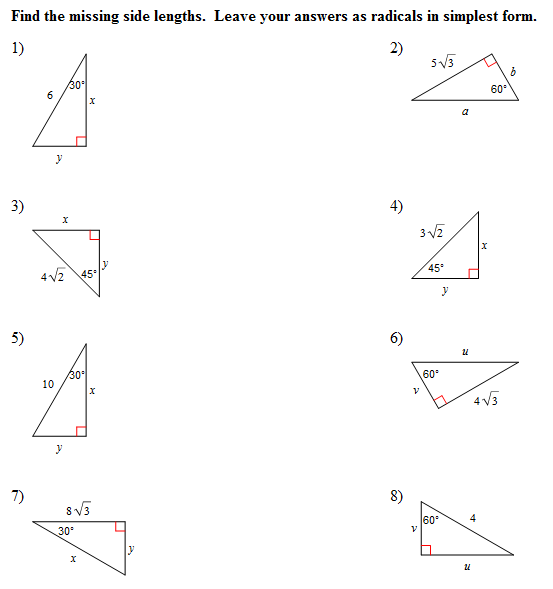 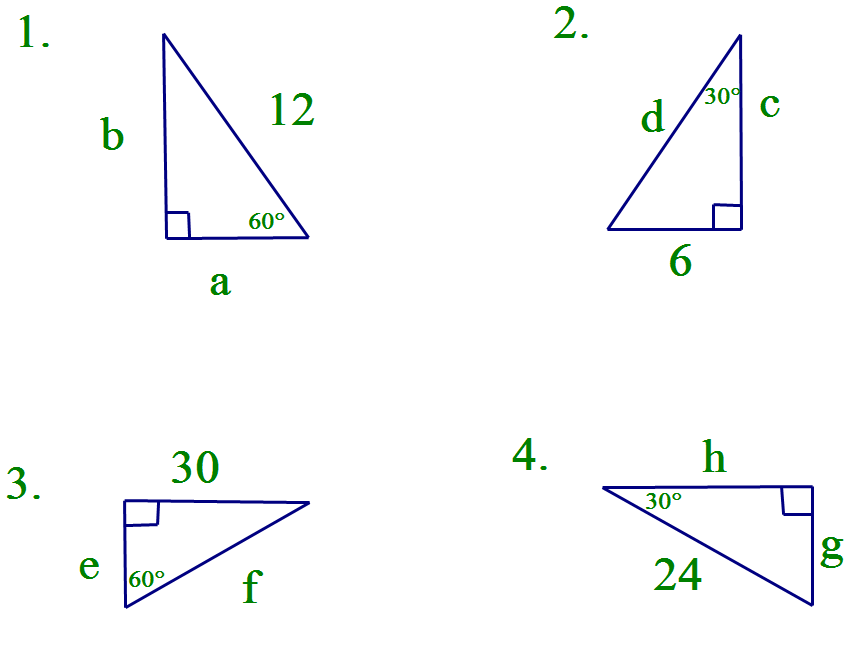 1.					2.					3.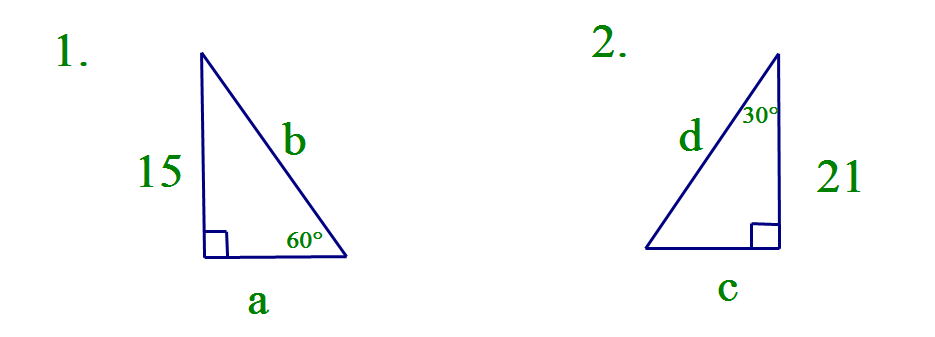 4.					5.					6.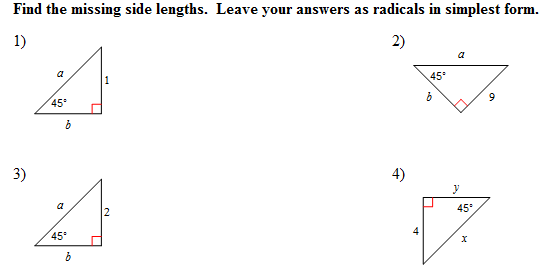 7.					8. 					9. 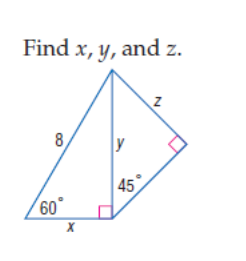 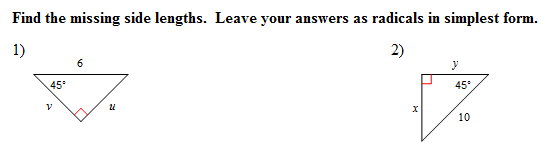 10.				11. 				   12. 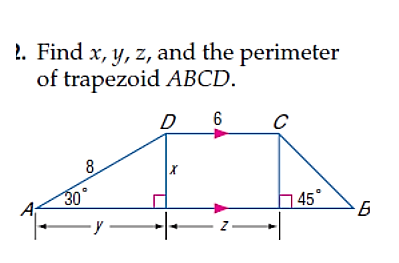 13. 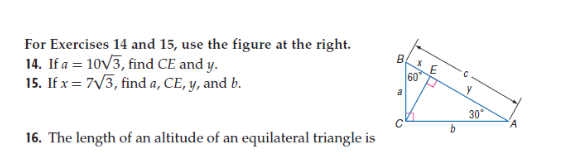 14.15. 							16. 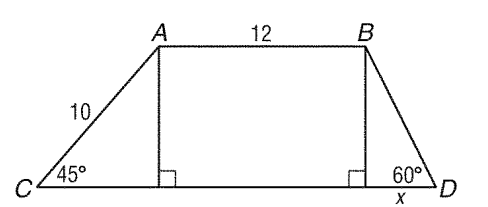 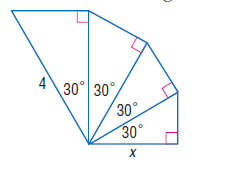 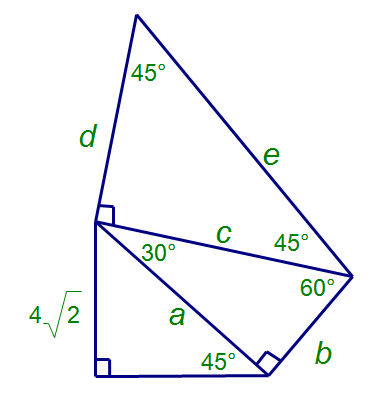 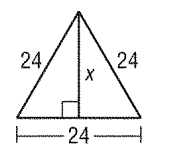 17. 								18.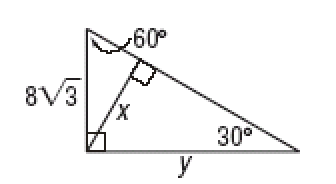 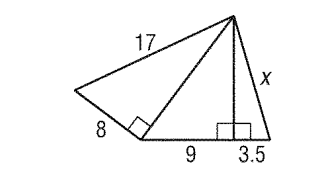 19.  				20. 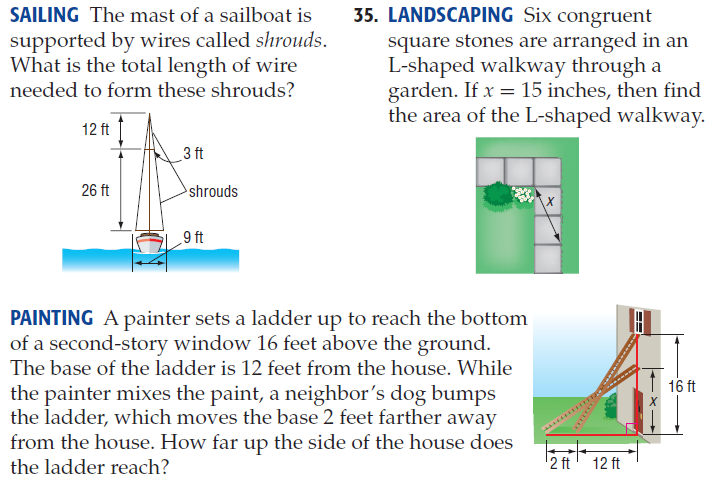 21. 				 